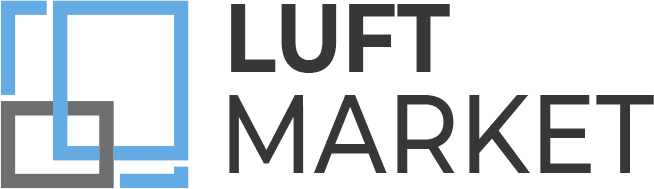 ОПТОВАЯ ПРОДАЖА СТРОЙМАТЕРИАЛОВПрайс-Лист действует с 22.07.2022ВСПЕНЕННЫЙ ПОЛИЭТИЛЕН ДЛЯ ДЕРФОРМАЦИОННЫХ ШВОВНАИМЕНОВАНИЕДиаметрКоличество в упаковкеЦена от 1 упаковкиЦена от 3х упаковокЦена от 5 упаковокСплошнойСплошнойСплошнойСплошнойСплошнойСплошнойСплошной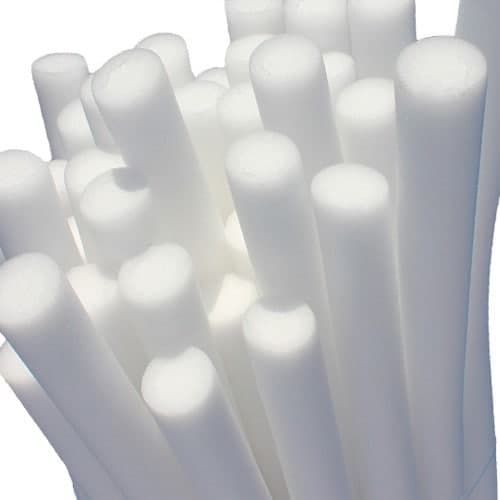 Жгут Вилатерм д.6мм 6450 м/п3,93,252,6Жгут Вилатерм д.8мм 8450 м/п5,464,553,64Жгут Вилатерм д.10мм 10450 м/п8,587,155,72Жгут Вилатерм д.12мм 12480 м/п9,367,86,24Жгут Вилатерм д.15мм 15480 м/п10,178,456,76Жгут Вилатерм д.20мм 20360 м/п12,310,258,2Жгут Вилатерм д.25мм 25250 м/п15,2112,6710,14Жгут Вилатерм д.30мм 30300 м/п15,61310,14Жгут Вилатерм д.40мм 40180 м/п25,3521,12516,9Жгут Вилатерм д.50мм  50120 м/п42,2435,228,16Жгут Вилатерм д.60мм 6090 м/п56,5547,12537,7Жгут Вилатерм д.70мм 7060 м/п7663,37550,7Жгут Вилатерм д.80мм 8060 м/п11797,578Жгут Вилатерм д.100мм 10045 м/п273227,5182Жгут Вилатерм д.120мм 12030 м/п702585468С отверстиемС отверстиемС отверстиемС отверстиемС отверстиемС отверстиемС отверстием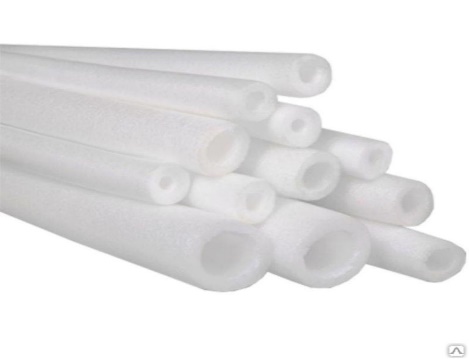 Жгут Вилатерм д.20/8мм20/8360 м/п11,39,427,54Жгут Вилатерм д.30/8мм30/10300 м/п14,6412,29,76Жгут Вилатерм д.40/15мм40/17180 м/п22,7718,9715,18Жгут Вилатерм д.50/27мм50/27120 м/п31,22620,8Жгут Вилатерм д.50/15мм50/15120 м/п46,1738,430,78Жгут Вилатерм д.60/40мм60/3890 м/п37,0530,824,7Жгут Вилатерм д.70/50мм70/5060 м/п66,355,2544,2Жгут Вилатерм д.80/50мм80/5060 м/п70,258,546,8оптово-розничная продажа строительных материаловсклад г. РЕУТОВ, УЛ. ФАБРИЧНАЯ, 6тел: +7 (495) 103-40-68www.luftmarket.ruak@luftmarket.ru